CREDIT INFORMATIONCREDIT INFORMATIONCREDIT INFORMATIONCREDIT INFORMATION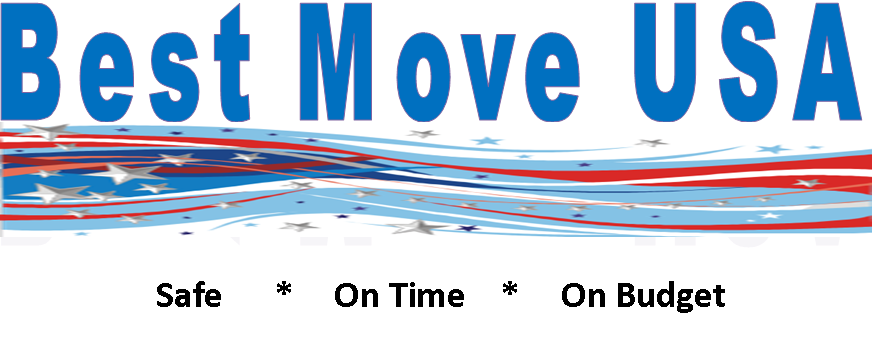 Legal Name:Legal Name:Best Move USA LLCBest Move USA LLCDBA:Best MoveCorporate Address:Corporate Address:2405 N 112th Ln.2405 N 112th Ln.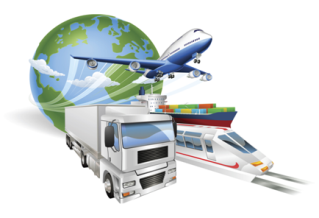 Avondale AZ 85392Avondale AZ 85392Billing Address:Billing Address:2405 N 112th Ln.2405 N 112th Ln.Avondale AZ 85392Avondale AZ 85392Phone:623 936-5465Facsimile:Facsimile:Scan and E-Mail to jack@bestmoveusa.comScan and E-Mail to jack@bestmoveusa.comScan and E-Mail to jack@bestmoveusa.comScan and E-Mail to jack@bestmoveusa.comType of Business: Type of Business: Logistics Agent - Independent Contractor Logistics Agent - Independent Contractor Logistics Agent - Independent Contractor Logistics Agent - Independent Contractor Business Structure:Business Structure:Limited Liability CorporationLimited Liability CorporationSIC Codes:SIC Codes:4214, 4225, 47314214, 4225, 4731Taxpayer I.D. :Taxpayer I.D. :46-3717775Bank Reference:Bank Reference:Wells Fargo(800) 869-3557Account Number: 76589570687658957068ABA:   122108278ABA:   122108278Account Representative: Carlos SalazarAccount Representative: Carlos SalazarAccount Representative: Carlos SalazarAccount Representative: Carlos SalazarAvondale AZ          (623) 772-7600Avondale AZ          (623) 772-7600Avondale AZ          (623) 772-7600Trade References:Trade References:Allegiance Logistics Serv.Allegiance Logistics Serv.Crating TechnologyCrating TechnologySteve SchnorrTom Williams9085 E 480th Street9085 E 480th Street3909 E Miami Ave3909 E Miami AveWolcottville, IN 46795Wolcottville, IN 46795Phoenix AZ 85339Phoenix AZ 85339(260) 637-1981(602) 549-3572SW Industrial RiggingSW Industrial RiggingCan Do MovingScott MillerMike Brown2802 W Palm Ln.2802 W Palm Ln.3740 W. Van Buren Street #1053740 W. Van Buren Street #1053740 W. Van Buren Street #105Phoenix  AZ 85009Phoenix  AZ 85009Phoenix, AZ 85009Phoenix, AZ 85009(602) 228-1381(602) 803-6350Payment Terms:Payment Terms:Standard, as requested per invoice. Special, as negotiated.Standard, as requested per invoice. Special, as negotiated.Standard, as requested per invoice. Special, as negotiated.Standard, as requested per invoice. Special, as negotiated.Standard, as requested per invoice. Special, as negotiated.Purchase orders required.Purchase orders required.A/P Contact:A/P Contact:Jack StruenseePhone (623)-936-5465Phone (623)-936-5465Fax (623) 936-5465Fax (623) 936-5465Officer(s):Officer(s):Jack Struensee - Owner / President   jack@bestmoveusa.comJack Struensee - Owner / President   jack@bestmoveusa.comJack Struensee - Owner / President   jack@bestmoveusa.comJack Struensee - Owner / President   jack@bestmoveusa.comJack Struensee - Owner / President   jack@bestmoveusa.comwww.bestmoveusa.comwww.bestmoveusa.comwww.bestmoveusa.comwww.bestmoveusa.comwww.bestmoveusa.com